Познавательно- игровой проект в младшей группе «Давайте жить дружно!»Автор: Кожевникова Л. Б.  Тип проекта:1. По числу участников: групповой, познавательно - игровой.2. По времени проведения: краткосрочный (1неделя)Участники проекта: дети 2-3 года, воспитатели, родители воспитанников.Актуальность проекта:Дети младшего возраста еще не умеют правильно общаться друг с другом, поддерживать дружеские отношения. Их привычное «Я сам», «Я первый», зачастую приводят к спорам. Именно в этом возрасте нужно формировать навыки благородного и вежливого общения. Воспитывать у них доброту, желание дружить, уступать в игре другим детям.Проблема:При наблюдении за детьми во время их общения, мы обратили внимание на то, что они не могут играть дружно друг с другом длительное время, ругаются, отбирают друг у друга игрушки. Эта проблема и определила тему нашего проекта «Давайте жить дружно!»Гипотеза проекта:Если будут созданы благоприятные условия для общения детей друг с другом в игре, совместной деятельности, то развитие доброжелательности относительно к сверстникам, умение оценивать поступки друзей, сформируют нравственные качества, правильное представление о дружбе.
Цель проекта: Формирование у детей представления о друге, дружбе, воспитание доброжелательного отношения друг к другу.Для реализации цели были поставлены следующие задачи:
Образовательные: 
- формировать представления детей о дружбе, друзьях;
- учить детей дружеским формам взаимодействия;
- учить считаться с желаниями сверстников, ограничивая свои желания;

Развивающие: 
- развивать социально-коммуникативные качества;
- развивать эмоциональную сторону детской личности;
- развивать творческие и речевые способности детей.
Воспитательные:- воспитывать потребность проявлять доброту, заботу, внимание, сочувствие, оказывать взаимопомощь;
- воспитывать здоровый дух соперничества и способствовать сплочению коллектива.Задачи по работе с родителями:- Повысить компетентность родителей по теме проектной недели.
- Обогащать знания детей при чтении дома детям стихов и рассказов о дружбе, разучивание песен.- Создать атмосферу эмоционального комфорта, взаимопонимания и поддержки.Методы проекта:Игровые:-дидактические игры, подвижные игры, инсценировки.Словесные: -чтение и рассказывание стихов, разговор, беседа,Наглядные:-рассматривание книг, иллюстраций о дружбе; просмотр мультфильмов;Практические: играем дружно.Связь с образовательными областями:- Социально-коммуникативное развитие.- Познавательное развитие.- Речевое развитие.- Художественно-эстетическое развитие.- Физическое развитиеМатериально – технические ресурсы необходимые для выполнения проекта:-подбор методической и художественной литературы;-подбор наглядного материала (иллюстрации);-дидактические игры;-подбор подвижных игр;Необходимые условия для реализации проекта:-заинтересованность родителей и детей;-методические разработки.Ожидаемые результаты по проекту:для детей:-расширятся знания детей по теме «Дружба»;-познакомятся с правилами дружеских отношений; научатся бережно относиться к своим товарищам, проявлять доброту и внимание;-повысится интерес к художественной литературе;-научатся правильно оценивать свои поступки и поступки своих друзей;-научатся продуктивно взаимодействовать со сверстниками и взрослыми в процессе совместной деятельности.для педагогов: -педагоги будут удовлетворены проведенной работой и результатами проекта.для родителей: - у родителей появится интерес к образовательному процессу, развитию творчества, знаний и умений у детей, желание общаться с педагогом, участвовать в жизни группы.Этапы работы над проектом:1 этап – подготовительный.-Определение целей и задач проекта, сбор материала, необходимого для реализации цели проекта;
-изучение, анализ и обобщение методической и художественной литературы по теме проекта «Дружба»;
-определение содержания деятельности всех участников проекта;
-создание психолого-педагогических условий формирования диалоговой речи у воспитанников на основе двигательно-игровой совместной деятельности;
-подбор материала и оборудования для проведения бесед, сюжетно-ролевых игр с детьми (иллюстративных, художественных и дидактических)
-подбор художественной литературы для чтения воспитанникам;
-подбор песен, музыкальных композиций, связанных с темой проекта;
-разработка консультаций и бесед для родителей на тему: «Дружба»;
-беседы с родителями о необходимости принятия участия в проекте.2 этап – практический.• проведение тематической беседы с детьми с использованием наглядного материала по теме «Дружба»;
• чтение детям художественной литературы и рассматривание иллюстраций с русскими народными сказками по теме «Дружба»;
• организация тематических папок-передвижек, альбомов на тему о дружбе, взаимовыручке;

Содержание работы по образовательным областям:
 ПОЗНАВАТЕЛЬНОЕ РАЗВИТИЕБеседы на тему: «Будем вместе дружить», «Драться или договариваться», «Мои друзья». Цель: развивать коммуникативные способности по отношению к сверстникам и взрослым; расширять представление о дружбе; развивать эмоциональную отзывчивость.Игры с крупным строительным материалом: «Построим дом для друзей»НОД «С чего начинается дружба»Цель: Развивать представление о том, что такое дружба.Речевое развитиеУтреннее приветствие: "Здравствуй, солнце золотое!", "Здравствуй, правая рука!", "Собрались все дети в круг!", "Дили-дили!"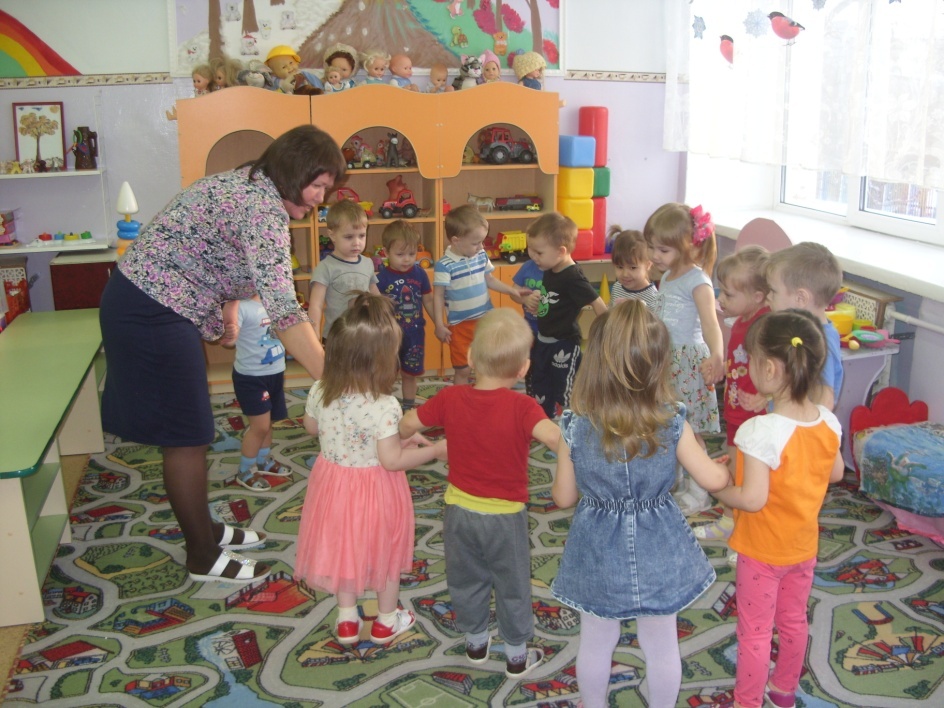 Пальчиковая гимнастика: «В гости к пальчику большому», "Дружные пальчики", "Наши пальчики дружили", "Дружба".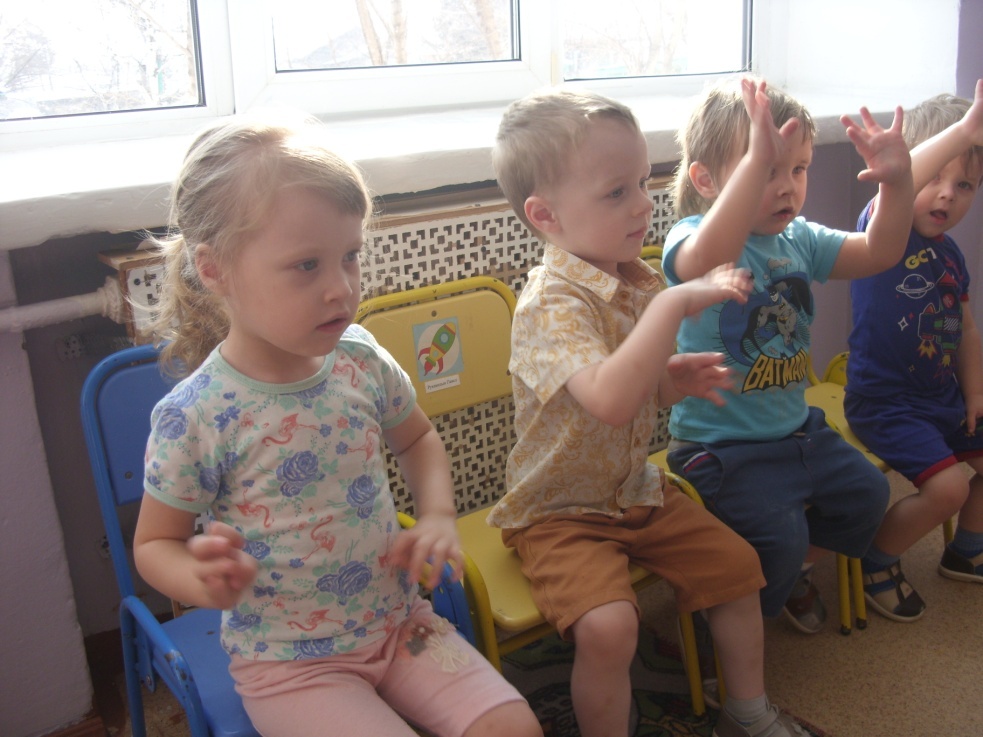 Настольный театр: «Заюшкина избушка», «Кот, петух и лиса».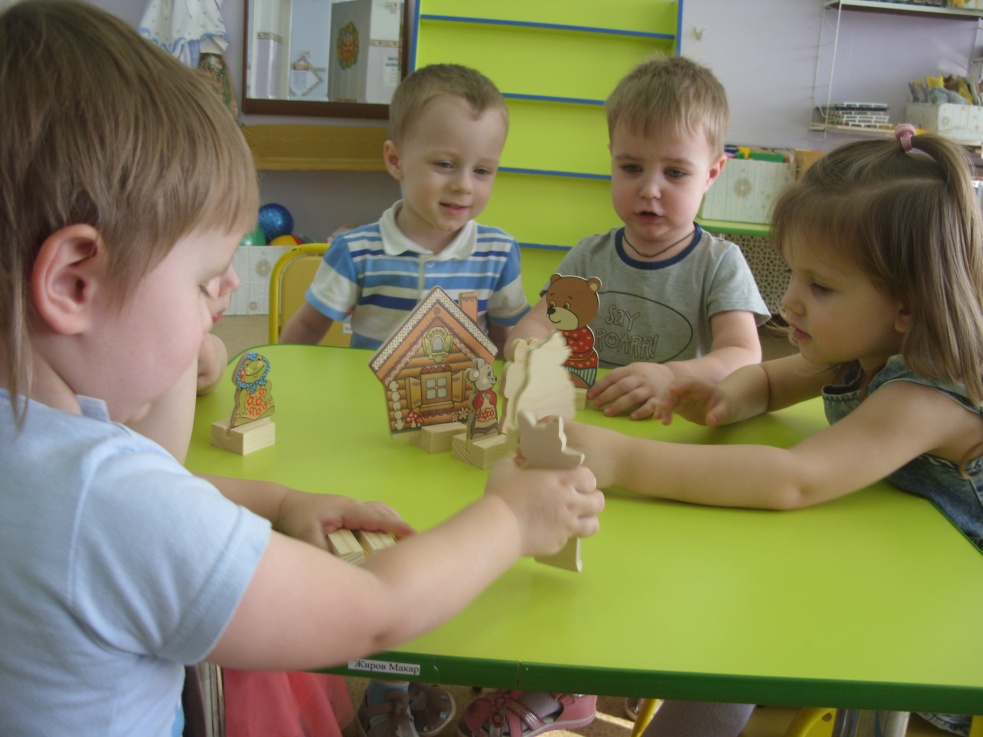  Драматизация сказки "Репка".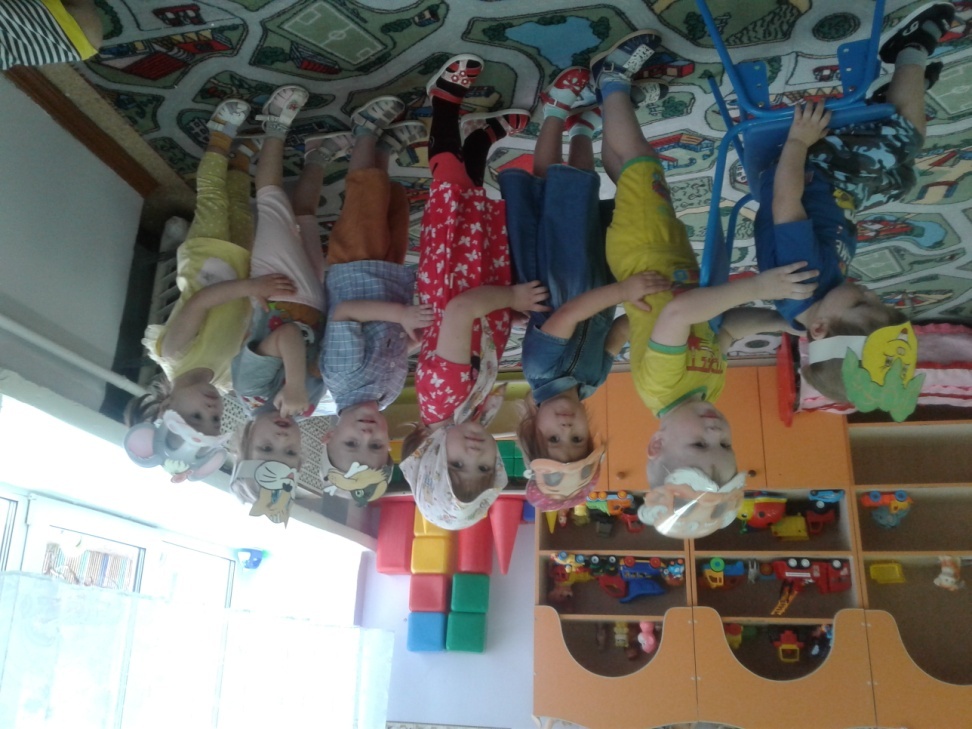 Рассматривание сюжетных картинок «Уроки доброты».Сюжетно ролевая игра «Угости куклу Катю чаем».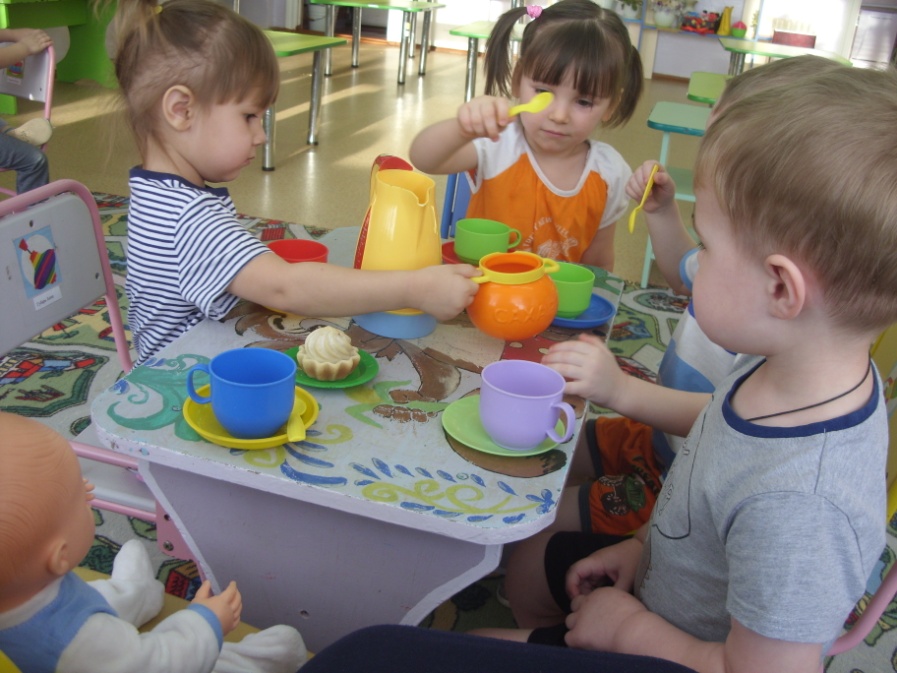 Дидактическая игра: «Добрые и вежливые слова».Познакомить с пословицами о дружбе.
 Чтение художественной литературыЦель: -Учить внимательно, слушать литературное произведение; отвечать на вопросы по содержанию произведения.-Воспитывать интерес к художественной литературе. Формировать способность сопереживать героям сказок, и доброжелательного отношения к ним.Чтение стихотворений: С. Михалков «Кто в дружбу верит горячо»; Ю. Белоусова «Дружба – это дар»; А. Кузнецова «Подружки», «Мой друг»; Ю. Энтин «Про дружбу»; Е. Благинина «Подарок»; С. Волков «В детском садике детишки»; В. Маяковский "Что такое хорошо и что такое плохо"; В. Сутеев "Под грибом", "Палочка-выручалочка»; р.н.с. "Кот, петух и лиса".Разучивание: -стихотворения «Про дружбу» Ю. Энтин; Е. Благинина, "Подарок", стишки - мирилки, пословицы о дружбе, считалки;Обсуждение с детьми поступков сказочных героев.ХУДОЖЕСТВЕННО-ЭСТЕТИЧЕСКОЕ РАЗВИТИЕСлушание музыкальных композиций: «Вместе весело шагать», «Песенка друзей», «Ты да я, да мы с тобой», "Дружба - это не работа", "Улыбка", "Дружба крепкая не сломается";Разучивание песни "Есть у солнышка друзья";Музыкальная танцевальная игра "Поссорились-помирились";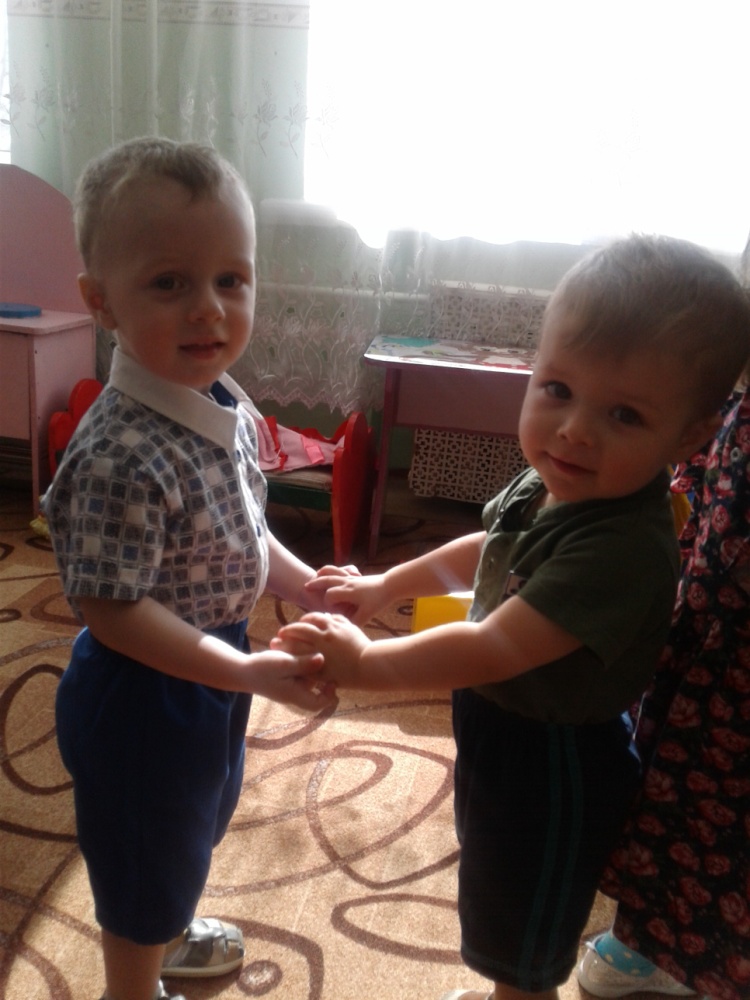 Аппликация «Воздушные шарики»;Лепка "Подарок для друга".ФИЗИЧЕСКОЕ РАЗВИТИЕФизминутки: «Настроение», «Детский сад».Малоподвижная игра «Давайте поздороваемся»Спортивный досуг «Давайте дружить!».П/и "Мыши водят хоровод", "Найди свой домик"; «Колпачок».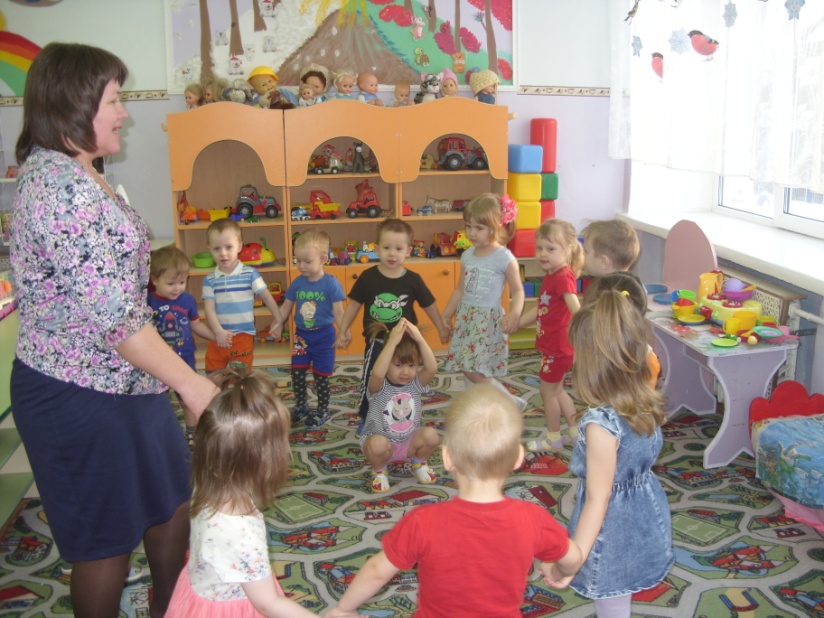 Цель: сплочение детей, формирование умения уступать другим.СОЦИАЛЬНО-КОММУНИКАТИВНОЕ РАЗВИТИЕОбыгрывание ситуаций из жизни: «Я хочу с тобой дружить».Игры на развитие эмоций. "Я радуюсь, когда…", "Подарок другу", "Злюка", "Вежливый ребенок".Беседа "Уступайте друг другу".План работы по проекту.День неделиФорма работы с детьмиФорма работы с родителямиПонедельник«Дружба начинается с улыбки!»1) Игра «Давайте поздороваемся»2)Беседа на тему «Что такое дружба?», «Умейте дружбой дорожить»;3)Слушание песенок о дружбе. Разучивание песенки «Есть у солнышка дружок».Консультация «Учимся дружить»Вторник«Что такое хорошо и что такое плохо?»1) Пальчиковые игры:«Апельсин», «Дружные пальчики», «Дружат в нашей группе».2) «Найди пару» - подвижная игра3)Рассматривание сюжетных картинок «Добрые поступки».Прочтите детям стихи:«Что такое хорошо и что такое плохо» В. Маяковский.Среда«Мы ребята дружные!»1) Апликация «Подарок для друга».2)Разучивание танца «Дружные ребята».3)Игра драматизация по сказке «Теремок».Беседа с родителями: «Влияние родительских установок».Четверг«Умей дружить!».1)Чтение и разучивание «Мирилок»,стихов о дружбе.2) Игра «Я хочу с тобой дружить».3) Рисование на тему «Цветок для друга».Посмотрите с детьми мультфильм « По дороге с облаками»Пятница«Дружными на свете жить веселее!»Фотовыставка на тему «Дружно в садике живём».Развлечение «Наша дружная семья»